COURSE TEXTBOOK LIST INFORMATION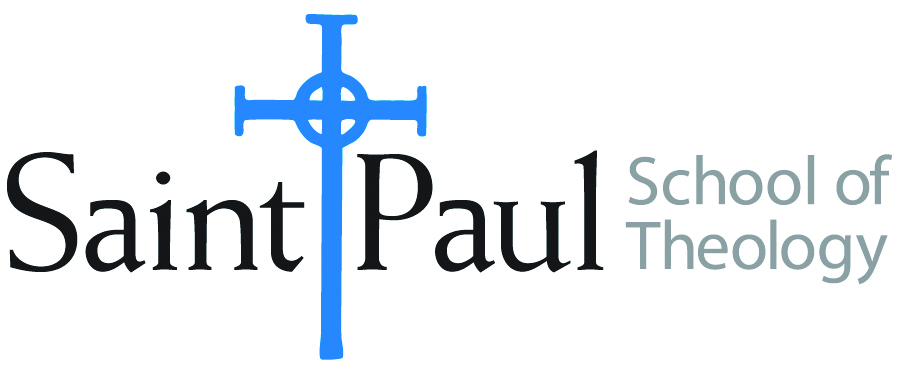 Special Instructions to Cokesbury:FACULTY INSTRUCTIONSFACULTY INSTRUCTIONSSTUDENT INSTRUCTIONS(Both Campuses)STUDENT INSTRUCTIONS(Both Campuses)For each semester taught, faculty should complete and submit a new form for every course and return to Melissa Whalen in the Academic Life office.  Forms are due by the first day of registration for a given term.  Desk copies for Teaching Assistants must be requested on this form.  It is up to the publishers’ discretion whether or not to provide desk copies for teaching assistants.For each semester taught, faculty should complete and submit a new form for every course and return to Melissa Whalen in the Academic Life office.  Forms are due by the first day of registration for a given term.  Desk copies for Teaching Assistants must be requested on this form.  It is up to the publishers’ discretion whether or not to provide desk copies for teaching assistants.Students may acquire textbooks by ordering online via Amazon Associate on our website and having books shipped to them.  Regardless of shopping/ordering method, students may check Cokesbury online for discount on text and certain text may be sent free delivery.Students may acquire textbooks by ordering online via Amazon Associate on our website and having books shipped to them.  Regardless of shopping/ordering method, students may check Cokesbury online for discount on text and certain text may be sent free delivery.COURSE INSTRUCTOR(S)AnneCarter WalkerAnneCarter WalkerAnneCarter WalkerCOURSE NUMBER & SECTIONCRE 362CRE 362CRE 362COURSE NAMEFaith Formation and New GenerationsFaith Formation and New GenerationsFaith Formation and New GenerationsCOURSE SEMESTER &YEAR  Fall 2017Fall 2017Fall 2017DATE OF SUBMISSIONJune 1, 2017June 1, 2017June 1, 2017REQUIRED TEXTBOOKS LISTREQUIRED TEXTBOOKS LISTREQUIRED TEXTBOOKS LISTREQUIRED TEXTBOOKS LISTREQUIRED TEXTBOOKS LISTREQUIRED TEXTBOOKS LISTREQUIRED TEXTBOOKS LISTREQUIRED TEXTBOOKS LISTBOOK TITLE and EDITION(include subtitle if applicable)BOOK TITLE and EDITION(include subtitle if applicable)AUTHOR(S)No. ofPAGES to be readPUBLISHER and DATE13-Digit ISBN(without dashes)LIST PRICE(estimate)DESK COPY1Emerging Adulthood: The Winding Road from Late Teens to TwentiesArnett, JeffreyOxford University Press, 20069780199929382$32.001 copy2Emerging Adults' Religiousness and Spirituality: Meaning-Making in an Age of Transition, 1st ed.Barry, Carolyn McNamara and Mona M. Abo-ZenaOxford University Press, 20149780199959181$57.501 copy3Reframing Hope: Vital Ministry in a New GenerationMerritt, Carol HowardRowman & Littlefield, 2010.9781566993944$18.004Mapping Christian Education: Approaches to Congregational LearningSeymour, Jack L.Fortress 19979780687008124$19.005After the Baby Boomers: How Twenty- and Thirty-Somethings Are Shaping the Future of American ReligionWuthnow, RobertPrinceton University Press, 20079780691127651$25.0067TOTAL Number of Pages to Be ReadTOTAL Number of Pages to Be ReadRECOMMENDED TEXTBOOKS LISTRECOMMENDED TEXTBOOKS LISTRECOMMENDED TEXTBOOKS LISTRECOMMENDED TEXTBOOKS LISTRECOMMENDED TEXTBOOKS LISTRECOMMENDED TEXTBOOKS LISTRECOMMENDED TEXTBOOKS LISTRECOMMENDED TEXTBOOKS LISTStudents will be required to read one of the texts listed below. They should purchase a recommended text only after we have discussed this list in class.Students will be required to read one of the texts listed below. They should purchase a recommended text only after we have discussed this list in class.Students will be required to read one of the texts listed below. They should purchase a recommended text only after we have discussed this list in class.Students will be required to read one of the texts listed below. They should purchase a recommended text only after we have discussed this list in class.Students will be required to read one of the texts listed below. They should purchase a recommended text only after we have discussed this list in class.Students will be required to read one of the texts listed below. They should purchase a recommended text only after we have discussed this list in class.Students will be required to read one of the texts listed below. They should purchase a recommended text only after we have discussed this list in class.Students will be required to read one of the texts listed below. They should purchase a recommended text only after we have discussed this list in class.BOOK TITLE and EDITION(include subtitle if applicable)BOOK TITLE and EDITION(include subtitle if applicable)AUTHOR(S)No. ofPAGES to be readPUBLISHER and DATE13-Digit ISBN(without dashes)LIST PRICE(estimate)DESK COPY1Christian Religious Education: Sharing Our Story and VisionGroome, Thomas H. Jossey-Bass, 19809780787947859$ 19.912Fashion Me a People: Curriculum in the ChurchHarris, MariaWestminster John Knox Press, 19899780664240523$ 15.403Religious Education as Social TransformationMoore, Allen J.Religious Education Press, 19899780891350699$ 24.954Using the Bible in GroupsHestenes, RobertaWestminster Press, 19839780664245610$ 5.875The Power of God at Home: Nurturing Our Children in Love and GraceWigger, J. BradleyJossey-Bass, 20039780787955885$7.92